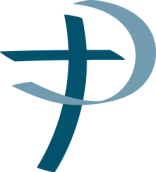 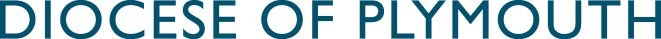 Safeguarding Office   Role: Parish Catechist -Children and Young People (This role is subject to an enhanced DBS with a check against the child workforce with barred list. This role should not be taken up until the volunteer has completed the DBS process and has been formally appointed.)Responsible to: The Parish Priest or his Delegate or leader for the group.Aim:  To work with those responsible in the Parish for the preparation of candidates for the sacraments. To offer religious education for children Purpose: Age range: Up to 18 years Main Responsibilities: (a) To work with others in planning of relevant parish programmes. (b) To participate in meetings with parents of young candidates for the reception of sacraments or in the courses of religious education. (c)To maintain appropriate boundaries(d) To work closely with other catechists in the teaching of programmes for sacramental preparation or religious education. (e) To contribute to the catechists evaluation meetings. (f) To provide a safe and supportive environment in which young people can freely share their experiences, opinions and questions. (g) To assist in planning and running relevant liturgies and/or retreats, ‘away-days’ or days of reflection for young candidates. (h) To work together to ensure that all catechist’s work is conducted in accordance with the nationally agreed Safeguarding Procedures. (i) To monitor good practice and implement changes where necessary to enhance both the quality of the catechists and the safety of children. Person Specification (a) The ability to relate with ease to children, young adults and adults, and enjoy working with children and young adults. (b) Commitment to the essential teachings of the Roman Catholic Church, and the ethos of the parish. (c) Commitment to the spiritual and moral development of the children and young adults with whom the catechist will work. (d) A willingness to undertake training and to attend suitable in-service training from time to time. (e) A readiness to work collaboratively within the Parish and to be part of Diocesan catechist’s networks. (f) All volunteers responsible for a group must be over 18 years of age Protection of Children: (a) To familiarise themselves with National Safeguarding Policies. (http://www.catholicsafeguarding.org.uk/national-safeguarding-standards/national-safeguarding-policy/practice-guidance/)  (b) To refer any concerns about a child to the Safeguarding Representative in the Parish and/ or to the Safeguarding Office. (c) To have completed the online Educare module(s) as directed by the Safeguarding Office.Training Requirements:Educare Modules- Safeguarding Children                                Safeguarding Adults                                Domestic Abuse Children and Young People                                Online Safety……………………………………………………………………………………………………….(FOR OFFICE USE ONLY: DBS Product – CM3)Review 2022